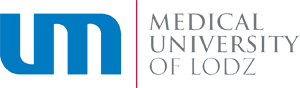 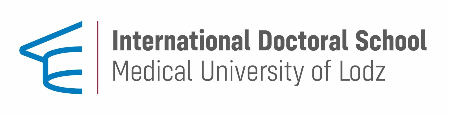 POROZUMIENIEo współpracy w zakresie sprawowania wspólnej opieki naukowej (co-tutelle) nad przygotowaniem rozprawy doktorskiej przezPana/Panią ……………………………………………….zawarte w Łodzi dnia .................................. pomiędzy:Uniwersytetem Medycznym w Łodzi, z siedzibą przy al. Kościuszki 4, 90-419 Łódź, NIP: 725 184 37 39, REGON: 473 073 308, reprezentowanym przez: prof. dr hab. Lucynę Woźniak – Prorektor ds. Rozwoju Nauki i Współpracy Międzynarodowej,zwanym dalej „Uniwersytetem”, a…………………..…………………………………….., z siedzibą w ……………………………, …………………………………………………………………………………………………….. ,reprezentowanym przez: …………………………………………………………………..……… , zwanym dalej „Partnerem”,zwanymi dalej łącznie „Stronami”, o następującej treści:§ 1Przedmiot porozumieniaPrzedmiotem porozumienia jest określenie ogólnych zasad sprawowania wspólnej opieki naukowej (co-tutelle) nad przygotowaniem przez Pana/Panią: …..…………………….............., zwanego/ną dalej „Doktorantem”, odbywającego/odbywającą kształcenie w Międzynarodowej Szkole Doktorskiej Uniwersytetu oraz w …………………………………………. (nazwa Partnera) i zmierzającego/zmierzającą do uzyskania wspólnego stopnia doktora (joint degree), rozprawy doktorskiej w dyscyplinie ……………………………….….. , pod wstępnym tytułem: ……………………………………………………………………………………………………. , zwanej dalej „rozprawą doktorską”.§ 2Kształcenie Doktoranta, rozprawa doktorskaPodstawę prawną kształcenia Doktoranta, w tym przygotowania rozprawy doktorskiej, oraz nadania stopnia doktora stanowią:przepisy prawa polskiego oraz przepisy wewnętrzne Uniwersytetu;przepisy obowiązujące  w …………………………… (nazwa kraju Partnera) oraz przepisy wewnętrzne Partnera.Program kształcenia w Międzynarodowej Szkole Doktorskiej Uniwersytetu stanowi załącznik do umowy.Rozprawa doktorska zostanie przygotowana w języku  angielskim. Streszczenia rozprawy doktorskiej zostaną sporządzone w językach polskim i angielskim.§ 3Ustanowienie wspólnej opieki naukowejW związku ze zmierzaniem przez Doktoranta do uzyskania wspólnego stopnia doktora (joint degree) Strony ustanawiają wspólną opiekę naukową nad przygotowaniem przez Doktoranta rozprawy doktorskiej, sprawowaną przez:Pana/Panią ………..…… …………………… (tytuł/stopień naukowy, imię i nazwisko) – ze strony Uniwersytetu,Pana/Panią …………… …………………… (tytuł/stopień naukowy, imię i nazwisko) – ze strony Partnera− zwanych dalej „promotorami”.Promotorzy zobowiązują się do sprawowania wspólnej opieki naukowej nad przygotowaniem rozprawy doktorskiej, w tym do zapewnienia wsparcia Doktorantowi w jego pracy badawczo-
-naukowej związanej z rozprawą doktorską.§ 4Rozwiązanie porozumieniaPorozumienie ulega rozwiązaniu w przypadku skreślenia Doktoranta z listy doktorantów – z dniem, w którym decyzja o skreśleniu z listy doktorantów stała się ostateczna.Każda ze Stron może rozwiązać niniejsze porozumienie, w formie pisemnej pod rygorem nieważności, ze skutkiem natychmiastowym przed upływem okresu jego obowiązywania, jeśli uzna, że jakość badań i postępy w pracy naukowej Doktoranta są niezadowalające lub jeśli rozprawa doktorska z innych ważnych powodów nie może być zrealizowana. Rozwiązanie porozumienia wymaga uzasadnienia.§ 5Postanowienia końcowePorozumienie ma charakter wstępny. Szczegółowe zasady współpracy w zakresie sprawowania wspólnej opieki naukowej nad przygotowaniem rozprawy doktorskiej, w tym zasady wspólnego prowadzenia postępowania w sprawie nadania stopnia doktora, określi umowa, która zostanie zawarta pomiędzy Stronami w terminie późniejszym. Wszelkie zmiany porozumienia wymagają formy pisemnej, pod rygorem nieważności. Prawem właściwym dla porozumienia jest prawo Rzeczypospolitej Polskiej.Ewentualne spory, które wynikną w związku z realizacją porozumienia, będą rozstrzygane przez sąd polski, miejscowo właściwy dla Uniwersytetu. Porozumienie zostało sporządzone w czterech egzemplarzach − dwóch w języku polskim i dwóch w języku angielskim, posiadających równorzędną moc prawną.                    UNIWERSYTET                                                                    PARTNERProrektor ds. Rozwoju Nauki   i Współpracy Międzynarodowej                           ………………………………………….prof. dr hab. Lucyna Woźniak                                    (tytuł/stopień naukowy, imię i nazwisko, stanowisko)                                                      ...………………………………….                                     …………………………………..                 (miejscowość, data)                                                                                     (miejscowość, data)Załączniki:- program kształcenia w Międzynarodowej Szkole Doktorskiej Uniwersytetu Medycznego w ŁodziNiniejsze porozumienie przyjąłem do wiadomości i aprobuję jego treść w zakresie obowiązków nałożonych na promotoraNiniejsze porozumienie przyjąłem do wiadomości i aprobuję jego treść w zakresie obowiązków nałożonych na promotoraUniwersytet PartnerPodpis promotora:Podpis promotora:Miejscowość, data:Miejscowość, data:Niniejsze porozumienie przyjąłem do wiadomościNiniejsze porozumienie przyjąłem do wiadomościDyrektor Międzynarodowej Szkoły Doktorskiej Uniwersytetu Medycznego w Łodzi: ………………………………………………………………………               (tytuł naukowy, imię i nazwisko)                                                      Podpis: Miejscowość, data:Podpis Doktoranta:Miejscowość, data: